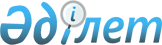 О внесении изменений в решение Бородулихинского районного маслихата от 25 сентября 2020 года № 53-9-VІ "Об определении специализированного места для организации и проведения мирных собраний, порядка его использования, нормы его предельной заполняемости, требований к его материально-техническому и организационному обеспечению, границ прилегающих территорий, в которых запрещено проведение пикетирования по Бородулихинскому району"Решение маслихата Бородулихинского района Восточно-Казахстанской области от 30 апреля 2021 года № 6-2-VII. Зарегистрировано Департаментом юстиции Восточно-Казахстанской области 11 мая 2021 года № 8759
      Примечание ИЗПИ.

      В тексте документа сохранена пунктуация и орфография оригинала.
      В соответствии со статей 26 Закона Республики Казахстан от 6 апреля 2016 года "О правовых актах", подпунктом 15) пункта 1 статьи 6 Закона Республики Казахстан от 23 января 2001 года "О местном государственном управлении и самоуправлении в Республике Казахстан", Бородулихинский районный маслихат РЕШИЛ:
      1. Внести в решение Бородулихинского районного маслихата от 25 сентября 2020 года № 53-9-VІ"Об определении специализированного места для организации и проведения мирных собраний, порядка его использования, нормы его предельной заполняемости, требований к его материально-техническому и организационному обеспечению, границ прилегающих территорий, в которых запрещено проведение пикетирования по Бородулихинскому району" (зарегистрировано в Реестре государственной регистрации нормативных правовых актов за номером 7619, опубликовано в Эталонном контрольном банке нормативных правовых актов Республики Казахстан в электронном виде 8 октября 2020 года, в районных газетах "Аудан тынысы", "Пульс района" 9 октября 2020 года) следующие изменения:
      приложение 1 к указанному решению изложить в новой редакции согласно приложению 1 к настоящему решению;
      приложение 2 к указанному решению изложить в новой редакции согласно приложению 2 к настоящему решению;
      приложение 3 к указанному решению изложить в новой редакции согласно приложению 3 к настоящему решению;
      приложение 4 к указанному решению изложить в новой редакции согласно приложению 4 к настоящему решению.
      2. Настоящее решение вводится в действие по истечении десяти календарных дней после дня его первого официального опубликования. Специализированные места для организации и проведения мирных собраний, нормы их предельной заполняемости и маршрут шествия в Бородулихинском районе  Требования к материально-техническому и организационному обеспечению специализированных мест в Бородулихинском районе
      1. Организатор или представители организатора имеют право использовать  средства аудиовизуальной техники, а также техники для произведения видео и фотосъемки при проведении мирных собраний.
      2. Материально-техническое и организационное обеспечение проведения  мирных собраний осуществляется их организатором или представителями организатора и участниками за счет собственных средств, а также за счет средств и имущества, собранных и (или) переданных для проведения данных мирных собраний. Порядок использования специализированных мест в Бородулихинском районе
      Мирные собрания проводятся в специализированных местах для организации и проведения мирных собрании, определенными данным решением. Запрещается проведение мирных собрании в иных местах, за исключением пикетирования.
      В случае, если на проведение мирного собрания в одном и том же месте и (или) по одному же маршруту следования либо в одно и то же время одновременно претендует несколько организаторов мирных собраний, очередность использования указанного места определяется местным исполнительным органом исходя из времени получения им соответствующего уведомления или заявления от организатора мирных собраний.
      Мирные собрания начинаются не ранее 9.00 часов и заканчиваются не позднее 20.00 часов по местному времени в день проведения мирных собраний.
      Не допускается проведение двух и более пикетов в одном и том же месте в одно и то же время у одного и того же объекта, за исключением специализированных мест для организации и проведения мирных собраний.
      Продолжительность пикетирования не должна превышать двух часов в день в одном и том же месте у одного и того же объекта, за исключением специализированных мест для организации и проведения мирных собраний.
      По требованию представителя местного исполнительного органа, сотрудников правоохранительных органов приостанавливают или прекращают мирные собрания в случаях, предусмотренных статьями 17 и 18 Закона Республики Казахстан от 25 мая 2020 года "О порядке организации и проведения мирных собраний в Республике Казахстан", с информированием участников мирных собраний о необходимости исполнения такого требования. Границы прилегающих территорий в Бородулихинском районе, в которых запрещено проведение пикетирования
      Определить границами прилегающих территорий, в которых запрещено проведение пикетирования расстояние не менее 400 метров от объектов, установленных пунктом 5 статьи 9 Закона Республики Казахстан от 25 мая 2020 года "О порядке организации и проведения мирных собраний в Республике Казахстан". 
					© 2012. РГП на ПХВ «Институт законодательства и правовой информации Республики Казахстан» Министерства юстиции Республики Казахстан
				
      Председатель сессии 

Ю. Ковязин

      Секретарь районного  маслихата 

У. Майжанов
Приложение 1 к решению 
Бородулихинского районного 
маслихата от 30 апреля 
2021 года № 6-2-VII
№ п/п
Специализированные места и маршрут шествия
Норма предельной заполняемости
1.
Бородулихинский район, село Бородулиха, улица Достық № 217 площадь перед зданием КГКП "Дом культуры Бородулихинского районного отдела культуры".
Не более 30 человек
2.
Бородулихинский район, село Бородулиха, улица Молодежная № 25 площадь перед зданием ГУ "Отдел занятости и социальных программ Бородулихинского района ВКО"
Не более 30 человек
3.
Маршрут шествия: от улицы Достык № 152 до улицы Достык № 217.Приложение 2 к решению 
Бородулихинского районного 
маслихата от 30 апреля 
2021 года № 6-2-VIIПриложение 3 к решению 
Бородулихинского районного 
маслихата от 30 апреля 
2021 года № 6-2-VIIПриложение 4 к решению 
Бородулихинского районного 
маслихата от 30 апреля 
2021 года № 6-2-VII